„Reef“ – Architektur der UnterwasserweltAus einer Vielzahl an Einzelteilen entstehen in aufwendiger Handarbeit eindrucksvolle Skulpturen die an schimmernde Korallenbänke der Unterwasserwelt erinnern. Die Obstschale „Reef“ wird durch ihre außergewöhnliche Formgebung und die organische Struktur zum Blickfang auf jeder Tafel. Die schlanke Gestalt der aus einer hochwertigen Zinnlegierung gefertigten Unikate fügt sich harmonisch in jedes Ambiente ein. Besonders der interessante Kontrast des silbrig glänzenden Materials zu dunkel patinierten Vertiefungen begeistert und fasziniert zugleich.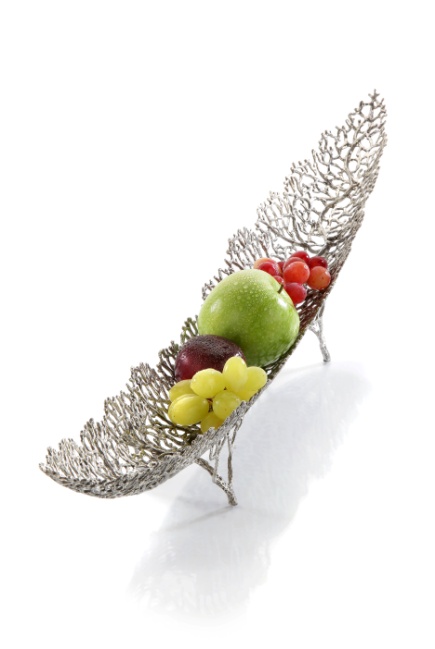 Mehr Informationen: 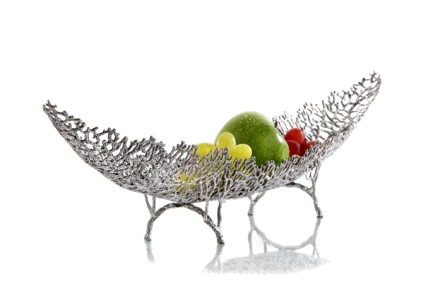 WWW.ZIEHER.COMWWW.ZIEHER-SELECTION.COM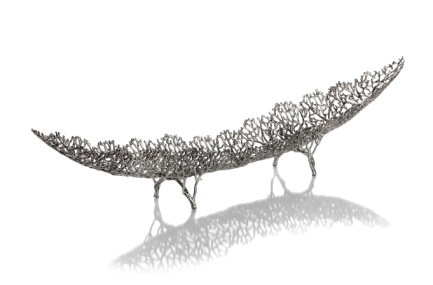 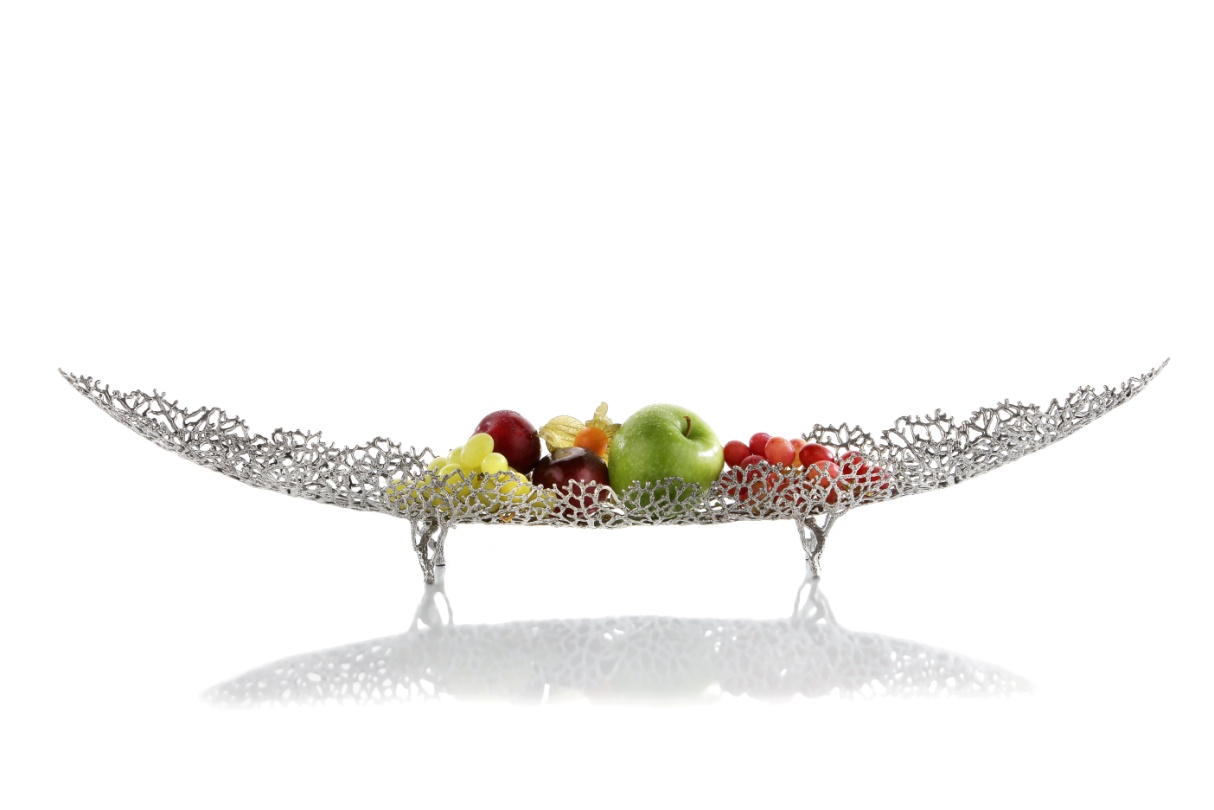 